Erhebung von Kontaktdaten nach der Sächsischen Landesverordnung zur Bekämpfung des Coronavirus SARS-CoV-2 (in der ab 23. September 2021 geltenden Fassung)Veranstaltung:	Ort: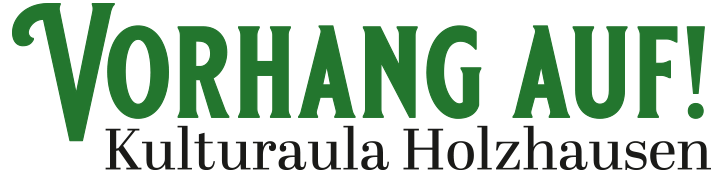 Stötteritzer Landstraße 2104288 LeipzigTragen Sie Ihre Kontaktdaten in das folgende Formular ein und nehmen Sie bitte die folgenden Informationen zur Verarbeitung Ihrer personenbezogenen Daten zur Kenntnis. Wir weisen darauf hin, dass nach § 4 Abs. 2 der Corona-Bekämpfungsverordnung die Kontaktdaten wahrheitsgemäß angegeben werden müssen. Die vorsätzliche Angabe von falschen Kontaktdaten stellt gemäß § 21 Abs. 2 Corona-Bekämpfungsverordnung in Verbindung mit § 73 Abs. 1 a Nummer 24 Infektionsschutzgesetz eine Ordnungswidrigkeit dar, die mit einer mit einer Geldbuße in Höhe von 400 Euro (Regelsatz) geahndet werden kann. 1. Kontaktdaten2. Informationspflichten nach Art. 13 Abs. 1 und 2 Datenschutz-Grundverordnung (DSGVO)Verantwortlicher: Förderverein der Grundschule Holzhausen e.V., Stötteritzer Landstraße 21, 04288 Leipzig, E-Mail: kontakt@kulturaula.de. Ansprechpartner: Vereinsvorsitzender Dr. Gerd SchneiderZweck der Verarbeitung, Rechtsgrundlage, gesetzliche Verpflichtung zur Erhebung: Sicherstellung der effektiven Rückverfolgbarkeit von Infektionen; es besteht eine Verpflichtung zur Erhebung der Kontaktdaten nach Art. 6 Abs. 1 Buchst. c DSGVO zur Neufassung der Corona-Bekämpfungsverordnung. Empfänger der erhobenen Kontaktdaten: Die Kontaktdaten sind auf Verlangen der zuständigen Behörde (Gesundheitsamt) zu übermitteln, sofern dies zur Nachverfolgung von möglichen Infektionswegen erforderlich ist. Eine weitere Nutzung erfolgt nicht.Aufbewahrungszeitraum: Die Kontaktdaten werden für einen Zeitraum von vier Wochen aufbewahrt und dann vernichtet.Datum:Ankunftszeit:Ankunftszeit:Anzahl der begleitenden Haushaltsangehörigen:Vorname:Vorname:Nachname:Nachname:Anschrift:Anschrift:Anschrift:Anschrift:Telefonnr. oder E-Mail-Adresse:Telefonnr. oder E-Mail-Adresse:Telefonnr. oder E-Mail-Adresse:Telefonnr. oder E-Mail-Adresse: